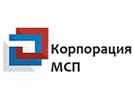 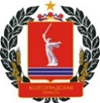 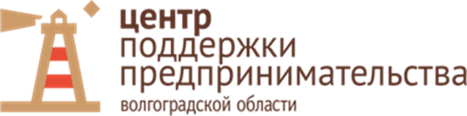            ПРОГРАММА БЕСПЛАТНОГО ОБУЧАЮЩЕГО ТРЕНИНГА                                  «ШКОЛА ПРЕДПРИНИМАТЕЛЯ»в рамках программ обучения АО «Корпорация «МСП» период обучения: 20.09.2021-24.09.2021 Начало обучения (ежедневно) с 09-00.Необходима предварительная регистрация по ссылке: https://forms.yandex.ru/u/6114d5a319da6a92ccc5b744/Спикер: Изюмова Ольга НиколаевнаМесто проведения тренинга: г. Волгоград, ул. Качинцев, 63, ауд.215                                                     (Волгоградский институт бизнеса)1-й день: 20.09.20212-й день: 21.09.20213-й день: 22.09.20214-й день: 23.09.20215-й день: 24.09.2021ВРЕМЯ ТЕМА9.00-10.30Открытие тренинга. Знакомство участников. «Анализ бизнеса».перерыв10.45-12.15«Антикризисный анализ»перерыв 13.15-14.45«Управление предприятием»перерыв15.00-16.30Сессия «Стратегия предприятия»перерыв16.45 – 18.00«Организационная структура предприятия»ВРЕМЯ ТЕМА9.00-10.30«Управление человеческими ресурсами.  Поиск и отбор персонала»перерыв10.45-12.15«Анализ структуры действующего персонала»перерыв 13.15-14.45«Маркетинг. Анализ маркетинга предприятия»перерыв15.00-16.30«4 П» маркетингаперерыв16.45 – 18.15«4 П» маркетингаВРЕМЯ ТЕМА9.00-10.30«Управление товарно-материальными запасами»перерыв10.45-12.15«Анализ состава, структуры и динамики ТМЗ»перерыв 13.15-14.45«Калькуляция себестоимости для производителей продукции/услуг»перерыв15.00-16.00«Калькуляция себестоимости для производителей продукции/услуг»перерыв16.45 – 18.15«Калькуляция себестоимости для розничной и оптовой торговли»ВРЕМЯ ТЕМА9.00-10.30«Финансовое планирование. Анализ финансового состояния бизнеса»перерыв10.45-12.15«Финансовое планирование. План доходов и расходов»перерыв 13.15-14.45«Финансовое планирование. План доходов и расходов»перерыв15.00-16.30«Финансовое планирование. План движения денежных средств»перерыв16.45 – 17.45«Рентабельность предприятия»ВРЕМЯ ТЕМА9.00-10.30«Бухгалтерский учет» перерыв10.45-12.45«Система бухгалтерской отчетности» перерыв 12.45-13.30Заключительная часть. Выдача сертификатов.